КРЕТАЊЕКретање је промена положаја тела у односу на друга тела. Људи и животиње се крећу самостално. Они могу да: ходају, скачу, трче, лете, пливају, пузе...У природи се крећу вода и ваздух. Вода која тече, покреће точак воденице. Ветар који дува покреће змаја, једрењак..Да би се предмети кретали, неко или нешто мора да их покрене. Предмете покрећемо: подизањем, бацањем, вучењем, гурањем.ЗАДАЦИ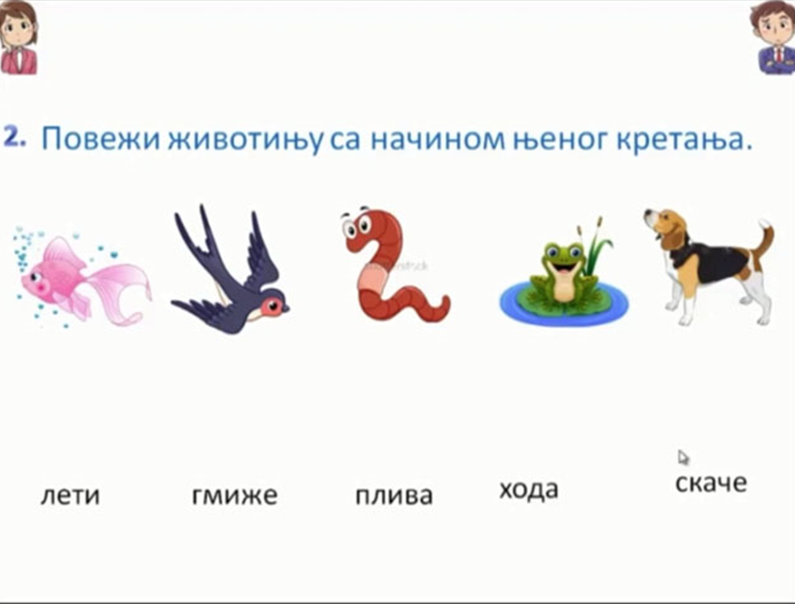 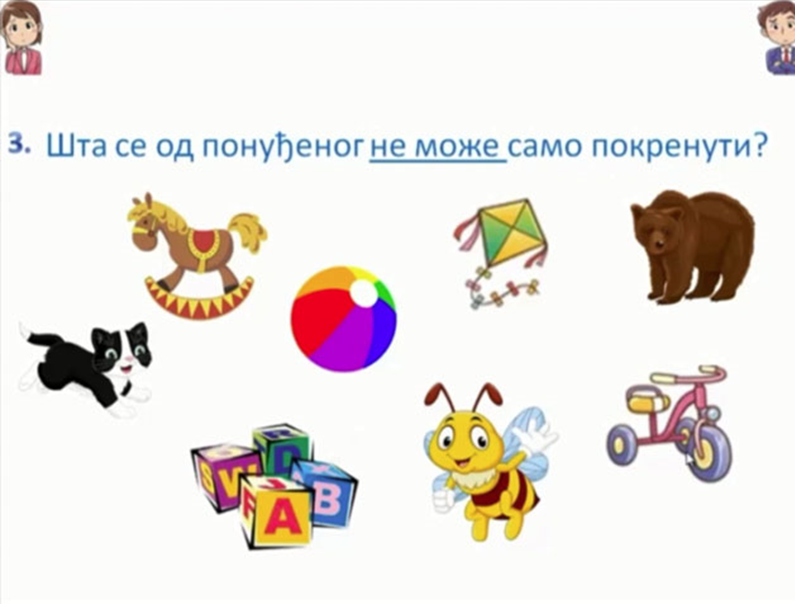 